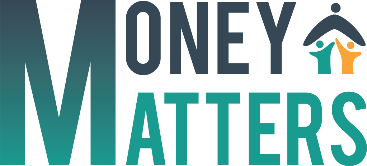 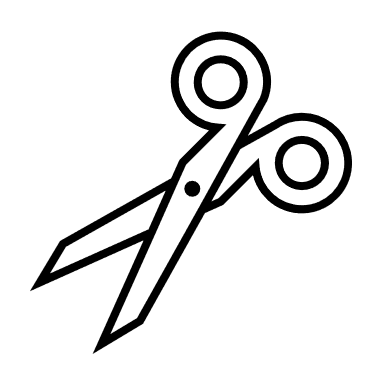 M 1.2 Vocabolario finanziario – Schede dell’attività. Abbina le carte: parole a significatiSTIPENDIOQuesta è una somma di denaro pagata a un dipendente da un datore di lavoro in cambio del lavoro svolto, di solito su base mensile.SALARIOQuesto è un pagamento guadagnato per lavoro o servizi, in genere pagato giornalmente o settimanalmente.REDDITO	Questo è il denaro che una persona guadagna o riceve in benefici/indennità o pensioni.SPESEQuesto è il denaro che una persona spende per cibo, bollette e altre cose. CREDITOQuesto è usato per descrivere il denaro in due modi diversi: quando il denaro viene dato con un prestito o il denaro che hai nel tuo conto bancario.DEBITORappresenta il denaro dovuto da una persona.La persona che ha un debito è nota come debitore o mutuatario/debitore.INTERESSEDenaro che una persona paga per prendere in prestito denaro, o il denaro che una banca paga a una persona quando deposita denaro in banca.UN BUDGETRappresenta il legame tra entrate e uscite. INFLAZIONEQuesto è l'aumento del costo della vita e dei prezzi di beni e servizi nel tempo. UN PRESTITOSi tratta di denaro preso in prestito da una banca o da una società di costruzioni e deve essere rimborsato, di solito con interessi extra.CONTANTI O CARTA DI DEBITOSi usano per pagare beni o servizi.CARTE DI CREDITOPuoi usarle per comprare “cose” e pagarle nel tempo. Per questo servizio è necessario rimborsare i soldi più alcune tasse e interessi.